UNITED STATES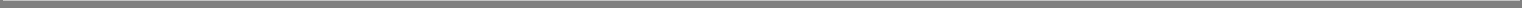 SECURITIES AND EXCHANGE COMMISSIONWashington, DC 20549SCHEDULE 13GUnder the Securities Exchange Act of 1934(Amendment No. )*NextCure, Inc.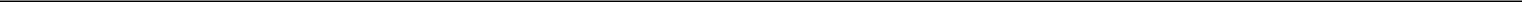 (Name of Issuer)Common Stock, par value $0.001 per share(Title of Class of Securities)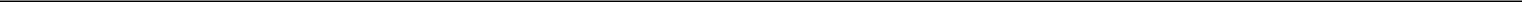 65343E108(CUSIP Number)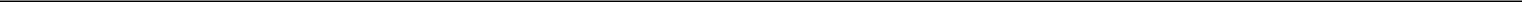 February 12, 2020(Date of Event Which Requires Filing of this Statement)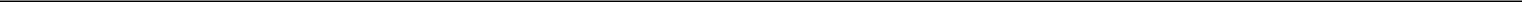 Check the appropriate box to designate the rule pursuant to which this Schedule is filed:o Rule 13d-1(b)Rule 13d-1(c) o Rule 13d-1(d)*The remainder of this cover page shall be filled out for a reporting person’s initial filing on this form with respect to the subject class of securities, and for any subsequent amendment containing information which would alter the disclosures provided in a prior cover page.The information required in the remainder of this cover page shall not be deemed to be “filed” for the purpose of Section 18 of the Securities Exchange Act of 1934 (“Act”) or otherwise subject to the liabilities of that section of the Act but shall be subject to all other provisions of the Act (however, see the Notes).Persons who respond to the collection of information contained in this form are not required to respond unless the form displays a currently valid OMB control number.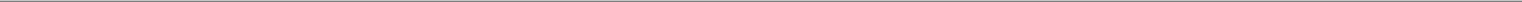 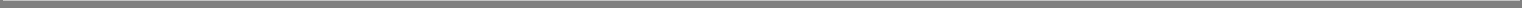 Based on a total of 27,428,115 shares outstanding, as reported by the Issuer in its Form 424B4 filed with the SEC on November 18, 2019, and also includes the underwriters option to exercise additional shares as noted in the 8-K filed with the SEC on December 2, 2019.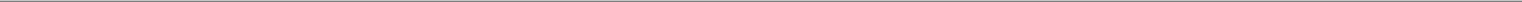 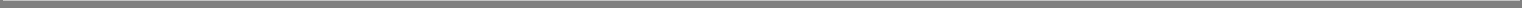 Based on a total of 27,428,115 shares outstanding, as reported by the Issuer in its Form 424B4 filed with the SEC on November 18, 2019, and also includes the underwriters option to exercise additional shares as noted in the 8-K filed with the SEC on December 2, 2019.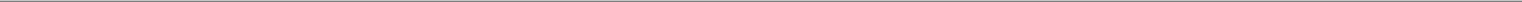 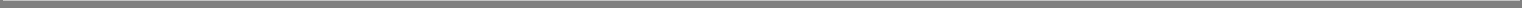 Based on a total of 27,428,115 shares outstanding, as reported by the Issuer in its Form 424B4 filed with the SEC on November 18, 2019, and also includes the underwriters option to exercise additional shares as noted in the 8-K filed with the SEC on December 2, 2019.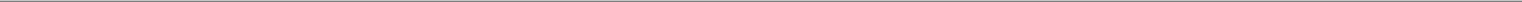 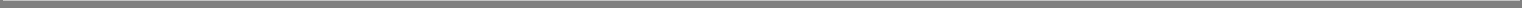 Item 1.	(a) Name of IssuerNextCure, Inc.Item 1.	(b) Address of Issuer’s Principal Executive Offices9000 Virginia Manor Road, Suite 200Beltsville, Maryland 20705Item 2.	(a) Names of Persons Filing:Great Point Partners, LLCDr. Jeffrey R. Jay, M.D.Mr. David KroinThe Reporting Persons have entered into a Joint Filing Agreement, dated February 21, 2020, a copy of which is filed with this Schedule 13G as Exhibit A, pursuant to which the Reporting Persons have agreed to file this statement jointly in accordance with the provisions of Rule 13d-1(k)(1) under the Act.Item 2.	(b) Address of Principal Business Office:The address of the principal business office of each of the Reporting Persons is165 Mason Street, 3rd FloorGreenwich, CT 06830Item 2.	(c) Citizenship:Great Point Partners, LLC is a limited liability company organized under the laws of the State of Delaware. Dr. Jeffrey R. Jay, M.D. is a citizen of the United States. Mr. David Kroin is a citizen of the United States.Item 2.  (d) Title of Class of SecuritiesCommon Stock, par value $0.001 per shareItem 2.	(e) CUSIP No.:65343E108Item 3. If this statement is filed pursuant to §§240.13d-1(b) or 240.13d-2(b) or (c), check whether the person filing is a:☐ Broker or dealer registered under section 15 of the Act (15 U.S.C. 78o);☐ Bank as defined in section 3(a)(6) of the Act (15 U.S.C. 78c);☐ Insurance company as defined in section 3(a)(19) of the Act (15 U.S.C. 78c);☐ Investment company registered under section 8 of the Investment Company Act of 1940 (15 U.S.C. 80a-8);o   An investment adviser in accordance with §240.13d-1(b)(1)(ii)(E);☐ An employee benefit plan or endowment fund in accordance with §240.13d-1(b)(1)(ii)(F);☐ A parent holding company or control person in accordance with §240.13d-1(b)(1)(ii)(G);☐ A savings associations as defined in Section 3(b) of the Federal Deposit Insurance Act (12 U.S.C. 1813);☐ A church plan that is excluded from the definition of an investment company under section 3(c)(14) of the Investment Company Act of 1940 (15 U.S.C. 80a-3);☐ A non-U.S. institution in accordance with §240.13d-1(b)(1)(ii)(J);☐ A group, in accordance with §240.13d-1(b)(1)(ii)(K). If filing as a non-U.S. institution in accordance with §240.13d-1(b)(1)(ii)(J), please specify the type of institution: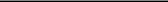 Item 4. OwnershipBiomedical Value Fund, L.P. (“BVF”) is the record owner of 466,610 shares (the “BVF Shares”). Great Point Partners, LLC (“Great Point”) is the investment manager of BVF, and by virtue of such status may be deemed to be the beneficial owner of the BVF Shares. Each of Dr. Jeffrey R. Jay, M.D. (“Dr. Jay”), as senior managing member of Great Point, and Mr. David Kroin (“Mr. Kroin”), as special managing member of Great Point, has voting and investment power with respect to the BVF Shares, and therefore may be deemed to be the beneficial owner of the BVF Shares.Biomedical Offshore Value Fund, Ltd. (“BOVF”) is the record owner of 620,770 shares (the “BOVF Shares”). Great Point is the investment manager of BOVF, and by virtue of such status may be deemed to be the beneficial owner of the BOVF Shares. Each of Dr. Jay, as senior managing member of Great Point, and Mr. Kroin, as special managing member of Great Point, has voting and investment power with respect to the BOVF Shares, and therefore may be deemed to be the beneficial owner of the BOVF Shares.GEF-SMA, L.P. (“GEF-SMA”) is the record owner 289,052 shares (the “GEF-SMA Shares”). Great Point is the investment manager with respect to the GEF-SMA Shares, and by virtue of such status may be deemed to be the beneficial owner of the GEF-SMA Shares. Each of Dr. Jay, as senior managing member of Great Point, and Mr. Kroin, as special managing member of Great Point, has voting and investment power with respect to the GEF-SMA Shares, and therefore may be deemed to be the beneficial owner of the GEF-SMA Shares.Notwithstanding the above, Great Point, Dr. Jay and Mr. Kroin disclaim beneficial ownership of the BVF Shares, the BOVF Shares, and the GEF-SMA Shares, except to the extent of their respective pecuniary interests.Provide the following information regarding the aggregate number and percentage of the class of securities of the issuer identified in Item 1.Great Point Partners, LLCAmount beneficially owned: 1,376,532Percent of class: 5.0%1Number of shaes as to which the person has:Sole power to vote or direct the vote: 0Shared power ot vote or direct the vote: 1,376,532Sole power to dispose or to direct the disposition of: 0Shared power to dispose or to direct the disposition of: 1,376,532Dr. Jeffrey R. Jay, M.D.Amount beneficially owned: 1,376,532Percent of class: 5.0%1Number of shaes as to which the person has:Sole power to vote or direct the vote: 0Shared power ot vote or direct the vote: 1,376,532Sole power to dispose or to direct the disposition of: 0Shared power to dispose or to direct the disposition of: 1,376,532Mr. David KroinAmount beneficially owned: 1,376,532Percent of class: 5.0%1Number of shaes as to which the person has:Sole power to vote or direct the vote: 0Shared power ot vote or direct the vote: 1,376,532Sole power to dispose or to direct the disposition of: 0Shared power to dispose or to direct the disposition of: 1,376,532Based on a total of 27,428,115 shares outstanding, as reported by the Issuer in its Form 424B4 filed with the SEC on November 18, 2019, and also includes the underwriters option to exercise additional shares as noted in the 8-K filed with the SEC on December 2, 2019.Item 5. Ownership of Five Percent or Less of a ClassIf this statement is being filed to report the fact that as of the date hereof the reporting person has ceased to be the beneficial owner of more than five percent of the class of securities, check the following [ ].Item 6. Ownership of More Than Five Percent on Behalf of Another PersonSee Item 4.Item 7. Identification and Classification of the Subsidiary which Acquired the Security Being Reported on by the Parent Holding Company or Control PersonNot Applicable.Item 8. Identification and Classification of Members of the GroupNot Applicable.Item 9. Notice of Dissolution of GroupNot Applicable.Item 10. CertificationBy signing below I certify that, to the best of my knowledge and belief, the securities referred to above were not acquired and are not held for the purpose of or with the effect of changing or influencing the control of the issuer of the securities and were not acquired and are not held in connection with or as a participant in any transaction having that purpose or effect.SIGNATUREAfter reasonable inquiry and to the best of my knowledge and belief, I certify that the information set forth in this statement is true, complete and correct.Dated: February 21, 2020Great Point Partners, LLCExhibit AJOINT FILING STATEMENTPURSUANT TO RULE 13d-1(k)The undersigned hereby agree as follows:Each of them is individually eligible to use the Schedule 13G to which this Exhibit is attached, and such Schedule 13G is filed on behalf of each of them; andEach of them is responsible for the timely filing of such Schedule 13G and any amendments thereto, and for the completeness and accuracy of the information concerning such person contained therein; but none of them is responsible for the completeness or accuracy of the information concerning the other persons making the filing, unless such person knows or has reason to believe that such information is inaccurate.Dated: February 21, 2020Great Point Partners, LLCCUSIP No. 65343E108CUSIP No. 65343E108CUSIP No. 65343E108SCHEDULE 13GPage 2 of 9 Pages1NAME OF REPORTING PERSONSNAME OF REPORTING PERSONSNAME OF REPORTING PERSONSNAME OF REPORTING PERSONS1Great Point Partners, LLCGreat Point Partners, LLCGreat Point Partners, LLCGreat Point Partners, LLCGreat Point Partners, LLCGreat Point Partners, LLCGreat Point Partners, LLCGreat Point Partners, LLC2CHECK THE APPROPRIATE BOX IF A MEMBER OF A GROUPCHECK THE APPROPRIATE BOX IF A MEMBER OF A GROUPCHECK THE APPROPRIATE BOX IF A MEMBER OF A GROUPCHECK THE APPROPRIATE BOX IF A MEMBER OF A GROUP2(a) o(b) o3SEC USE ONLY34CITIZENSHIP OR PLACE OF ORGANIZATIONCITIZENSHIP OR PLACE OF ORGANIZATIONCITIZENSHIP OR PLACE OF ORGANIZATIONCITIZENSHIP OR PLACE OF ORGANIZATION4USAUSA5SOLE VOTING POWERSOLE VOTING POWER50NUMBER OFNUMBER OF0NUMBER OFNUMBER OFNUMBER OFNUMBER OFSHARED VOTING POWERSHARED VOTING POWERSHARESSHARES6SHARED VOTING POWERSHARED VOTING POWERBENEFICIALLYBENEFICIALLYBENEFICIALLY61,376,5321,376,532OWNED BYOWNED BY1,376,5321,376,532EACH7SOLE DISPOSITIVE POWERSOLE DISPOSITIVE POWERREPORTINGREPORTING7PERSONPERSON0WITHWITH8SHARED DISPOSITIVE POWERSHARED DISPOSITIVE POWER8SHARED DISPOSITIVE POWERSHARED DISPOSITIVE POWER81,376,5321,376,5321,376,5321,376,5329AGGREGATE AMOUNT BENEFICIALLY OWNED BY EACH REPORTING PERSONAGGREGATE AMOUNT BENEFICIALLY OWNED BY EACH REPORTING PERSONAGGREGATE AMOUNT BENEFICIALLY OWNED BY EACH REPORTING PERSONAGGREGATE AMOUNT BENEFICIALLY OWNED BY EACH REPORTING PERSON91,376,5321,376,53210CHECK IF THE AGGREGATE AMOUNT IN ROW (9) EXCLUDES CERTAIN SHARESCHECK IF THE AGGREGATE AMOUNT IN ROW (9) EXCLUDES CERTAIN SHARESCHECK IF THE AGGREGATE AMOUNT IN ROW (9) EXCLUDES CERTAIN SHARESCHECK IF THE AGGREGATE AMOUNT IN ROW (9) EXCLUDES CERTAIN SHARESo1011PERCENT OF CLASS REPRESENTED BY AMOUNT IN ROW (9)PERCENT OF CLASS REPRESENTED BY AMOUNT IN ROW (9)PERCENT OF CLASS REPRESENTED BY AMOUNT IN ROW (9)PERCENT OF CLASS REPRESENTED BY AMOUNT IN ROW (9)115.0%15.0%112TYPE OF REPORTING PERSONTYPE OF REPORTING PERSONTYPE OF REPORTING PERSONTYPE OF REPORTING PERSON12IA/OOIA/OOCUSIP No. 65343E108CUSIP No. 65343E108CUSIP No. 65343E108CUSIP No. 65343E108SCHEDULE 13GPage 3 of 9 Pages1NAME OF REPORTING PERSONSNAME OF REPORTING PERSONSNAME OF REPORTING PERSONSNAME OF REPORTING PERSONSNAME OF REPORTING PERSONS1Dr. Jeffrey R. Jay, M.D.Dr. Jeffrey R. Jay, M.D.Dr. Jeffrey R. Jay, M.D.Dr. Jeffrey R. Jay, M.D.2CHECK THE APPROPRIATE BOX IF A MEMBER OF A GROUPCHECK THE APPROPRIATE BOX IF A MEMBER OF A GROUPCHECK THE APPROPRIATE BOX IF A MEMBER OF A GROUPCHECK THE APPROPRIATE BOX IF A MEMBER OF A GROUPCHECK THE APPROPRIATE BOX IF A MEMBER OF A GROUP2(a) o(a) o(b) o(b) o3SEC USE ONLYSEC USE ONLY34CITIZENSHIP OR PLACE OF ORGANIZATIONCITIZENSHIP OR PLACE OF ORGANIZATIONCITIZENSHIP OR PLACE OF ORGANIZATIONCITIZENSHIP OR PLACE OF ORGANIZATIONCITIZENSHIP OR PLACE OF ORGANIZATION4USAUSAUSAUSA5SOLE VOTING POWERSOLE VOTING POWER50NUMBER OFNUMBER OF0NUMBER OFNUMBER OFNUMBER OFNUMBER OFSHARED VOTING POWERSHARED VOTING POWERSHARESSHARES6SHARED VOTING POWERSHARED VOTING POWERBENEFICIALLYBENEFICIALLYBENEFICIALLY61,376,5321,376,532OWNED BYOWNED BY1,376,5321,376,532EACH7SOLE DISPOSITIVE POWERSOLE DISPOSITIVE POWERREPORTINGREPORTING7PERSONPERSON0WITHWITH8SHARED DISPOSITIVE POWERSHARED DISPOSITIVE POWER8SHARED DISPOSITIVE POWERSHARED DISPOSITIVE POWER81,376,5321,376,5321,376,5321,376,5329AGGREGATE AMOUNT BENEFICIALLY OWNED BY EACH REPORTING PERSONAGGREGATE AMOUNT BENEFICIALLY OWNED BY EACH REPORTING PERSONAGGREGATE AMOUNT BENEFICIALLY OWNED BY EACH REPORTING PERSONAGGREGATE AMOUNT BENEFICIALLY OWNED BY EACH REPORTING PERSONAGGREGATE AMOUNT BENEFICIALLY OWNED BY EACH REPORTING PERSON91,376,5321,376,53210CHECK IF THE AGGREGATE AMOUNT IN ROW (9) EXCLUDES CERTAIN SHARESCHECK IF THE AGGREGATE AMOUNT IN ROW (9) EXCLUDES CERTAIN SHARESCHECK IF THE AGGREGATE AMOUNT IN ROW (9) EXCLUDES CERTAIN SHARESCHECK IF THE AGGREGATE AMOUNT IN ROW (9) EXCLUDES CERTAIN SHARESCHECK IF THE AGGREGATE AMOUNT IN ROW (9) EXCLUDES CERTAIN SHARESo1011PERCENT OF CLASS REPRESENTED BY AMOUNT IN ROW (9)PERCENT OF CLASS REPRESENTED BY AMOUNT IN ROW (9)PERCENT OF CLASS REPRESENTED BY AMOUNT IN ROW (9)PERCENT OF CLASS REPRESENTED BY AMOUNT IN ROW (9)PERCENT OF CLASS REPRESENTED BY AMOUNT IN ROW (9)115.0%15.0%112TYPE OF REPORTING PERSONTYPE OF REPORTING PERSONTYPE OF REPORTING PERSONTYPE OF REPORTING PERSONTYPE OF REPORTING PERSON12IN/HCIN/HCIN/HCIN/HCCUSIP No. 65343E108CUSIP No. 65343E108CUSIP No. 65343E108SCHEDULE 13GPage 4 of 9 Pages1NAME OF REPORTING PERSONSNAME OF REPORTING PERSONSNAME OF REPORTING PERSONSNAME OF REPORTING PERSONS1Mr. David KroinMr. David Kroin2CHECK THE APPROPRIATE BOX IF A MEMBER OF A GROUPCHECK THE APPROPRIATE BOX IF A MEMBER OF A GROUPCHECK THE APPROPRIATE BOX IF A MEMBER OF A GROUPCHECK THE APPROPRIATE BOX IF A MEMBER OF A GROUP2(a) o(b) o3SEC USE ONLY34CITIZENSHIP OR PLACE OF ORGANIZATIONCITIZENSHIP OR PLACE OF ORGANIZATIONCITIZENSHIP OR PLACE OF ORGANIZATIONCITIZENSHIP OR PLACE OF ORGANIZATION4USAUSA5SOLE VOTING POWERSOLE VOTING POWER50NUMBER OFNUMBER OF0NUMBER OFNUMBER OFNUMBER OFNUMBER OFSHARED VOTING POWERSHARED VOTING POWERSHARESSHARES6SHARED VOTING POWERSHARED VOTING POWERBENEFICIALLYBENEFICIALLYBENEFICIALLY61,376,5321,376,532OWNED BYOWNED BY1,376,5321,376,532EACH7SOLE DISPOSITIVE POWERSOLE DISPOSITIVE POWERREPORTINGREPORTING7PERSONPERSON0WITHWITH8SHARED DISPOSITIVE POWERSHARED DISPOSITIVE POWER8SHARED DISPOSITIVE POWERSHARED DISPOSITIVE POWER81,376,5321,376,5321,376,5321,376,5329AGGREGATE AMOUNT BENEFICIALLY OWNED BY EACH REPORTING PERSONAGGREGATE AMOUNT BENEFICIALLY OWNED BY EACH REPORTING PERSONAGGREGATE AMOUNT BENEFICIALLY OWNED BY EACH REPORTING PERSONAGGREGATE AMOUNT BENEFICIALLY OWNED BY EACH REPORTING PERSON91,376,5321,376,53210CHECK IF THE AGGREGATE AMOUNT IN ROW (9) EXCLUDES CERTAIN SHARESCHECK IF THE AGGREGATE AMOUNT IN ROW (9) EXCLUDES CERTAIN SHARESCHECK IF THE AGGREGATE AMOUNT IN ROW (9) EXCLUDES CERTAIN SHARESCHECK IF THE AGGREGATE AMOUNT IN ROW (9) EXCLUDES CERTAIN SHARESo1011PERCENT OF CLASS REPRESENTED BY AMOUNT IN ROW (9)PERCENT OF CLASS REPRESENTED BY AMOUNT IN ROW (9)PERCENT OF CLASS REPRESENTED BY AMOUNT IN ROW (9)PERCENT OF CLASS REPRESENTED BY AMOUNT IN ROW (9)115.0%15.0%112TYPE OF REPORTING PERSONTYPE OF REPORTING PERSONTYPE OF REPORTING PERSONTYPE OF REPORTING PERSON12IN/HCIN/HCCUSIP No. 65343E108SCHEDULE 13GPage 5 of 9 PagesCUSIP No. 65343E108SCHEDULE 13GPage 6 of 9 PagesCUSIP No. 65343E108SCHEDULE 13GPage 7 of 9 PagesCUSIP No. 65343E108SCHEDULE 13GPage 8 of 9 PagesBy:/s/ Dr. Jeffrey R. Jay, M.D.Dr. Jeffrey R. Jay, M.D., as SeniorManaging MemberDr. Jeffrey R. Jay, M.D.Dr. Jeffrey R. Jay, M.D.By:/s/ Dr. Jeffrey R. Jay, M.D.Dr. Jeffrey R. Jay, M.D.Mr. David KroinMr. David KroinBy:/s/ Mr. David KroinMr. David KroinCUSIP No. 65343E108SCHEDULE 13GPage 9 of 9 PagesBy:/s/ Dr. Jeffrey R. Jay, M.D.Dr. Jeffrey R. Jay, M.D., as SeniorManaging MemberDr. Jeffrey R. Jay, M.D.Dr. Jeffrey R. Jay, M.D.By:/s/ Dr. Jeffrey R. Jay, M.D.Dr. Jeffrey R. Jay, M.D.Mr. David KroinMr. David KroinBy:/s/ Mr. David KroinMr. David Kroin